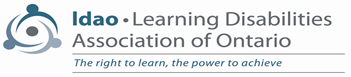 Consultation on Student Well-Being StrategyJanuary 30, 2017Theme 1: Understanding Well-beingDiscussion Question:What does “student well-being” mean to you/your organization – what does it look like, feel like, sound like? For students with LDs and/or ADHD well-being may include:Having good self-esteem and self-confidenceWilling to take risks, learn from mistakesFeeling supported by teachersUnderstanding own profile of strengths and needsComfortable asking for help and accommodationsFeeling accepted by peers, having at least one friend in the class Experiencing acceptance of differences a part of the classroom/school cultureShowing resilience in the face of difficulties at home and/or at schoolKnowing where to go for help with mental health concerns and feeling comfortable seeking help
Theme 2: Promoting and Student Supporting WellbeingDiscussion Questions:2.   In your current role, how do you promote and support student well-being? LDAO chapters support well-being for students with LDs and/or ADHD through a range of programs, including teaching academic skills, executive function skills, social skills and self-advocacy.LDAO and its chapters offer information and supports to parents of students with LDs and/or ADHD to help them advocate for their children’s educational needs and support their emotional needs.LDAO offers an online course, Partnering with Schools for Student Success, to help parents and parent advocates work collaboratively and effectively on a child’s behalf.Where might resources be better directed to promote and support student well-being in our education system more effectively?
Inclusion of mental health and well-being goals in IEPs and behaviour/safety plansFocus on mental health and well-being in Ontario College of Teachers Pre-service training and Additional Qualifications courses.Pre-service training and professional development for educators on the educational and social/emotional needs of students with LDs/ADHD and other exceptionalities. Pre-service training and professional development for educators on how to individualize teaching and accommodations for students with LDs/ADHD, to facilitate self-esteemPre-service training and professional development for educators on dealing with behaviours in the classroom, stressing the importance of understanding the underlying reasons for behaviours and the environmental triggers.Making alternative schools available in all school boards to support students who have trouble fitting in and thriving in regular school classrooms, and/or in danger of dropping out.Engagement of parents in opportunities to learn about mental health and well-being.Providing opportunities to parents to share their knowledge of what contributes to the well-being of their child. Theme 3: Knowing our ImpactDiscussion Questions:What would tell you that progress is being made in promoting and supporting student well-being?Students are confidently participating in the classroom and in school activitiesStudents are more resilient in the face of difficultiesDrop out rates are fallingFewer suspensions and expulsionsStudents are comfortable seeking help for mental health concernsParents are comfortable working collaboratively with the school5.   How can information that is currently collected by schools be used to promote and      support well-being?Tracking of drop out rates, and numbers of suspensions and expulsionsEmbedding questions about well-being into Student and School Climate Survey data, based on the points in our response to Question 1
What other information could be collected that would contribute to promoting and supporting student well-being? Specific student and parent surveys of student well-being, based on points in Question 1Teacher surveys of well-being in their classroomsParent surveys on comfort level in dealing with the school Referral rates for mental health supports, which could indicate student comfort level in seeking help